Základní škola Tišice, okres Mělníknabízívolné pracovní místo učitelky/e 1. stupně ZŠ  nástup - srpen 2016Požadujeme splnění kvalifikačních podmínek dle zákona č. 563/2004 Sb., vztah ke sportu, nabízíme výuku (zejména) hodin tělesné výchovy na prvním stupni na plný úvazek.strukturovaný CV odesílejte na: zs@tisice.czkontakt: 604 417 452 – Mgr. Pavel Jelínek, ředitel web: www.tisice.cz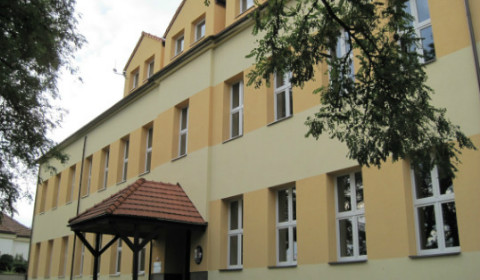 